栃木県土木施工管理技士会　主催　・元国土交通省職員が講師のセミナー・半日で道路維持管理の現状から舗装の新技術など、多くの知識と技術の習得ができる－ 実 施 要 項 －【日　　程】　平成３０年１０月１６日（火）１３:００～１７：００【会　　場】　栃木県建設産業会館３階大会議室【講習カリキュラム】　　　　　　　13:00～14:05「道路の維持管理の現状と舗装の基礎」　　　　　　　14:15～15:20「舗装の劣化と点検調査について」　　　　　　　15:30～16:35「舗装の補修工法の設計・検討事項」　　　　　　　16:40～17:00「舗装の補修工事と新技術の事例」【講　　師】　鮫島　寛　氏　　　　　　（現職：鹿島道路株式会社　技師長）　　　　　　　最終官職　国土交通省関東地方整備局　道路部　道路情報管理官【受 講 料】　　８,０００円/１名（栃木県土木施工管理技士会　会員企業）１２,０００円/１名（栃木県土木施工管理技士会　非会員企業）（テキスト・資料込み・CPDS　5ユニット）※テキスト、資料は当日配布　【申込方法】　別途申込書により、栃木県土木施工管理技士会にＦＡＸにて、１０月９日（火）までにお申込下さい。受講料についても同日までに下記口座にお振込下さい。【そ の 他】 ①筆記用具をお持ち下さい。　　　　　　　②本人確認を行いますので、CPDS技術者証・監理技術者資格者証・運転免許証のいずれかを必ずお持ち下さい。②駐車場に限りがありますので、公共交通機関でのご来場をお願い致します。③お申込み後のキャンセル、及び当日欠席によるご返金は致しかねます。（参加者の変更は可能です。）（当日欠席の方には、後日テキストと資料をお送りします。）【案 内 図】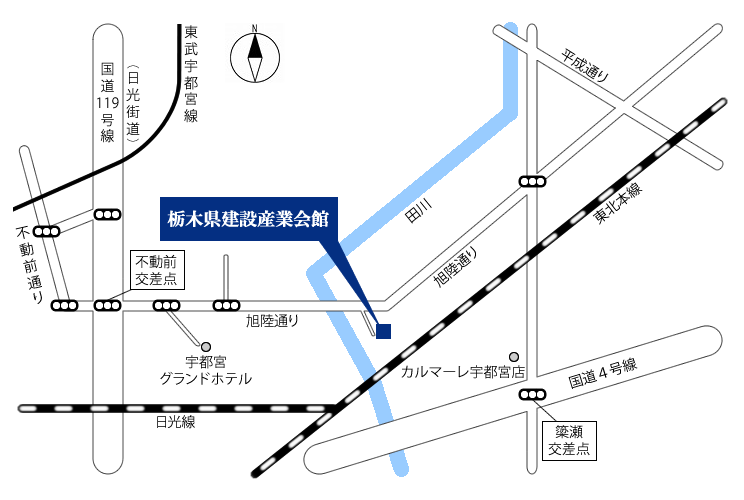 （公共交通機関をご利用の場合）JR宇都宮駅～旭陵通り～今宮～若松原～雀宮駅線関東バス「旭陵通り経由 今宮、雀宮（今宮線）」にてバス停『旭陵橋東』下車 徒歩2分栃木県土木施工管理技士会　行き「社会資本維持管理セミナー（道路舗装工事編）」参加申込書申込受付FAX.０２８－６３９－２９８５申込受付FAX.０２８－６３９－２９８５申込受付FAX.０２８－６３９－２９８５申込受付FAX.０２８－６３９－２９８５申込受付FAX.０２８－６３９－２９８５申込受付FAX.０２８－６３９－２９８５フリガナ会社名支部名支部　支部　支部　支部　支部　住所〒〒〒〒〒TELFAX担当者フリガナ受講者名①フリガナ受講者名①フリガナ受講者名②フリガナ受講者名②フリガナ受講者名③フリガナ受講者名③フリガナ受講者名④フリガナ受講者名④◆受講料　8,000円×　　　　名＝　　　　　　　　　　円　　　　　（栃木県土木施工管理技士会　会員企業）12,000円×　　　　名＝　　　　　　　　　　円（栃木県土木施工管理技士会　非会員企業）◆受講料　8,000円×　　　　名＝　　　　　　　　　　円　　　　　（栃木県土木施工管理技士会　会員企業）12,000円×　　　　名＝　　　　　　　　　　円（栃木県土木施工管理技士会　非会員企業）◆受講料　8,000円×　　　　名＝　　　　　　　　　　円　　　　　（栃木県土木施工管理技士会　会員企業）12,000円×　　　　名＝　　　　　　　　　　円（栃木県土木施工管理技士会　非会員企業）◆受講料　8,000円×　　　　名＝　　　　　　　　　　円　　　　　（栃木県土木施工管理技士会　会員企業）12,000円×　　　　名＝　　　　　　　　　　円（栃木県土木施工管理技士会　非会員企業）◆受講料　8,000円×　　　　名＝　　　　　　　　　　円　　　　　（栃木県土木施工管理技士会　会員企業）12,000円×　　　　名＝　　　　　　　　　　円（栃木県土木施工管理技士会　非会員企業）◆受講料　8,000円×　　　　名＝　　　　　　　　　　円　　　　　（栃木県土木施工管理技士会　会員企業）12,000円×　　　　名＝　　　　　　　　　　円（栃木県土木施工管理技士会　非会員企業）